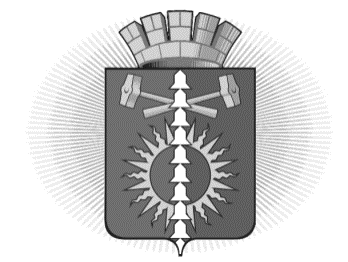 АДМИНИСТРАЦИЯГОРОДСКОГО ОКРУГА ВЕРХНИЙ ТАГИЛПОСТАНОВЛЕНИЕОт 27.06.2022 г.От 27.06.2022 г.     №479г. Верхний ТагилО внесении изменений в Постановление Администрации городского округа Верхний Тагил № 207 от 13 марта 2015 года «Об утверждении схем теплоснабжения поселка Половинный на 2015-2031 г. г»г. Верхний ТагилО внесении изменений в Постановление Администрации городского округа Верхний Тагил № 207 от 13 марта 2015 года «Об утверждении схем теплоснабжения поселка Половинный на 2015-2031 г. г»г. Верхний ТагилО внесении изменений в Постановление Администрации городского округа Верхний Тагил № 207 от 13 марта 2015 года «Об утверждении схем теплоснабжения поселка Половинный на 2015-2031 г. г»г. Верхний ТагилО внесении изменений в Постановление Администрации городского округа Верхний Тагил № 207 от 13 марта 2015 года «Об утверждении схем теплоснабжения поселка Половинный на 2015-2031 г. г»В соответствии с постановлением Правительства Российской Федерации от 22.02.2012 № 154 «О требованиях к схемам теплоснабжения, порядку их разработки и утверждения», Порядком организации и проведения публичных слушаний на территории городского округа Верхний Тагил, в целях обеспечения участия населения городского округа Верхний Тагил в решении вопросов местного значения, утвержденную решением Думы городского округа Верхний Тагил от 16 апреля 2015 года № 36/2 руководствуясь Уставом городского округа Верхний Тагил, Администрация городского округа Верхний Тагил,ПОСТАНОВЛЯЕТ:  Внести изменения в наименование схемы теплоснабжения «Об утверждении схемы теплоснабжения на 2015-2031 годы»Утвердить схему теплоснабжения поселка Половинный на 2015-2031 года в новой редакции (Прилагается). Присвоить статус единой теплоснабжающей организации:-в границах зоны централизованной системы теплоснабжения на территории поселка Половинный- Муниципальному Унитарному Предприятию «Управляющая Компания» Потенциал».4. Опубликовать настоящее постановление на официальном сайте городского округа Верхний Тагил www.go-vtagil.ru  5. Контроль за исполнением настоящего постановления возложить на заместителя Главы городского округа Верхний Тагил по жилищно-коммунальному и городскому хозяйству Н.А. Кропотухину.  Глава городского округа                                                       Верхний Тагил                                                                                   В.Г. КириченкоВ соответствии с постановлением Правительства Российской Федерации от 22.02.2012 № 154 «О требованиях к схемам теплоснабжения, порядку их разработки и утверждения», Порядком организации и проведения публичных слушаний на территории городского округа Верхний Тагил, в целях обеспечения участия населения городского округа Верхний Тагил в решении вопросов местного значения, утвержденную решением Думы городского округа Верхний Тагил от 16 апреля 2015 года № 36/2 руководствуясь Уставом городского округа Верхний Тагил, Администрация городского округа Верхний Тагил,ПОСТАНОВЛЯЕТ:  Внести изменения в наименование схемы теплоснабжения «Об утверждении схемы теплоснабжения на 2015-2031 годы»Утвердить схему теплоснабжения поселка Половинный на 2015-2031 года в новой редакции (Прилагается). Присвоить статус единой теплоснабжающей организации:-в границах зоны централизованной системы теплоснабжения на территории поселка Половинный- Муниципальному Унитарному Предприятию «Управляющая Компания» Потенциал».4. Опубликовать настоящее постановление на официальном сайте городского округа Верхний Тагил www.go-vtagil.ru  5. Контроль за исполнением настоящего постановления возложить на заместителя Главы городского округа Верхний Тагил по жилищно-коммунальному и городскому хозяйству Н.А. Кропотухину.  Глава городского округа                                                       Верхний Тагил                                                                                   В.Г. КириченкоВ соответствии с постановлением Правительства Российской Федерации от 22.02.2012 № 154 «О требованиях к схемам теплоснабжения, порядку их разработки и утверждения», Порядком организации и проведения публичных слушаний на территории городского округа Верхний Тагил, в целях обеспечения участия населения городского округа Верхний Тагил в решении вопросов местного значения, утвержденную решением Думы городского округа Верхний Тагил от 16 апреля 2015 года № 36/2 руководствуясь Уставом городского округа Верхний Тагил, Администрация городского округа Верхний Тагил,ПОСТАНОВЛЯЕТ:  Внести изменения в наименование схемы теплоснабжения «Об утверждении схемы теплоснабжения на 2015-2031 годы»Утвердить схему теплоснабжения поселка Половинный на 2015-2031 года в новой редакции (Прилагается). Присвоить статус единой теплоснабжающей организации:-в границах зоны централизованной системы теплоснабжения на территории поселка Половинный- Муниципальному Унитарному Предприятию «Управляющая Компания» Потенциал».4. Опубликовать настоящее постановление на официальном сайте городского округа Верхний Тагил www.go-vtagil.ru  5. Контроль за исполнением настоящего постановления возложить на заместителя Главы городского округа Верхний Тагил по жилищно-коммунальному и городскому хозяйству Н.А. Кропотухину.  Глава городского округа                                                       Верхний Тагил                                                                                   В.Г. КириченкоВ соответствии с постановлением Правительства Российской Федерации от 22.02.2012 № 154 «О требованиях к схемам теплоснабжения, порядку их разработки и утверждения», Порядком организации и проведения публичных слушаний на территории городского округа Верхний Тагил, в целях обеспечения участия населения городского округа Верхний Тагил в решении вопросов местного значения, утвержденную решением Думы городского округа Верхний Тагил от 16 апреля 2015 года № 36/2 руководствуясь Уставом городского округа Верхний Тагил, Администрация городского округа Верхний Тагил,ПОСТАНОВЛЯЕТ:  Внести изменения в наименование схемы теплоснабжения «Об утверждении схемы теплоснабжения на 2015-2031 годы»Утвердить схему теплоснабжения поселка Половинный на 2015-2031 года в новой редакции (Прилагается). Присвоить статус единой теплоснабжающей организации:-в границах зоны централизованной системы теплоснабжения на территории поселка Половинный- Муниципальному Унитарному Предприятию «Управляющая Компания» Потенциал».4. Опубликовать настоящее постановление на официальном сайте городского округа Верхний Тагил www.go-vtagil.ru  5. Контроль за исполнением настоящего постановления возложить на заместителя Главы городского округа Верхний Тагил по жилищно-коммунальному и городскому хозяйству Н.А. Кропотухину.  Глава городского округа                                                       Верхний Тагил                                                                                   В.Г. КириченкоВ соответствии с постановлением Правительства Российской Федерации от 22.02.2012 № 154 «О требованиях к схемам теплоснабжения, порядку их разработки и утверждения», Порядком организации и проведения публичных слушаний на территории городского округа Верхний Тагил, в целях обеспечения участия населения городского округа Верхний Тагил в решении вопросов местного значения, утвержденную решением Думы городского округа Верхний Тагил от 16 апреля 2015 года № 36/2 руководствуясь Уставом городского округа Верхний Тагил, Администрация городского округа Верхний Тагил,ПОСТАНОВЛЯЕТ:  Внести изменения в наименование схемы теплоснабжения «Об утверждении схемы теплоснабжения на 2015-2031 годы»Утвердить схему теплоснабжения поселка Половинный на 2015-2031 года в новой редакции (Прилагается). Присвоить статус единой теплоснабжающей организации:-в границах зоны централизованной системы теплоснабжения на территории поселка Половинный- Муниципальному Унитарному Предприятию «Управляющая Компания» Потенциал».4. Опубликовать настоящее постановление на официальном сайте городского округа Верхний Тагил www.go-vtagil.ru  5. Контроль за исполнением настоящего постановления возложить на заместителя Главы городского округа Верхний Тагил по жилищно-коммунальному и городскому хозяйству Н.А. Кропотухину.  Глава городского округа                                                       Верхний Тагил                                                                                   В.Г. Кириченко